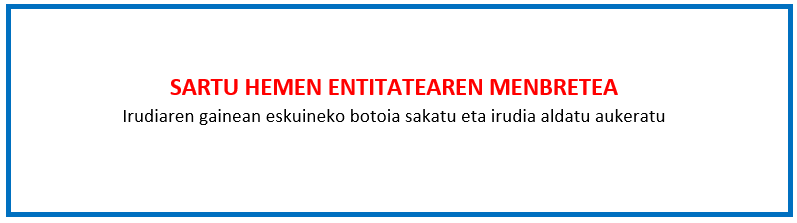 “ENPRESAK SORTU ETA GARATZEKO PROZESUA SUSTATZEKO PROGRAMA”. 2022ko deialdiaKOSTUEN ADIERZPENASinadura eta entitatearen Zigilua DeklaratzaileaDeklaratzaileaDeklaratzaileaNAKargua  EntitateaEntitateaIFZProiektuaren izenaProiektuaren izenaProiektuaren izenaProiektuaren izenaADIERAZTEN DUT proiektuan gauzatutako eta egotzitako kostuak ondokoak direla:ADIERAZTEN DUT proiektuan gauzatutako eta egotzitako kostuak ondokoak direla:ADIERAZTEN DUT proiektuan gauzatutako eta egotzitako kostuak ondokoak direla:KOSTUA GUZTIRAPROIEKTUARI EGOTZITAKO KOSTUAPROIEKTUARI EGOTZITAKO KOSTUAKANPO PERTSONALAPRESTAKUNTZAMAKETA ETA PROTOTIPOAKBIDAIAKPROSPEKZIO AZTERLANAK ETA DOKUMENTAZIOABESTELAKOAKGUZTIRALekua eta data